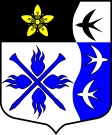 Ленинградская областьЛужский муниципальный районСовет депутатов Торковичского сельского поселенияЧетвертый созывРЕШЕНИЕОт 24.12.2020г. №74 «О бюджете  Торковичского  сельского  поселения Лужского муниципального района Ленинградской области на  2021 годи плановый период 2022-2023 годов»1. Основные характеристики бюджета Торковичского сельского поселения Лужского муниципального района Ленинградской области на 2021 год и плановый период 2022-2023 годов.1.1.Утвердить основные характеристики бюджета Торковичского сельского поселения на 2021 год.прогнозируемый общий объем доходов бюджета Торковичского сельского поселения на 2021 год  в сумме  10 994 300,00  рублей;общий объем расходов бюджета Торковичского сельского поселения на 2021 год в сумме  10 994 300,00  рублей;прогнозируемый дефицит бюджета Торковичского сельского поселения на 2021 год в сумме  0,00 рублей.1.2 Утвердить основные характеристики бюджета Торковичского сельского поселения на 2022 и 2023 годы.Прогнозируемый объем доходов бюджета Торковичского сельского поселения  на 2022 год в сумме 11 357 200,00  рублей и на 2023 год в сумме 11 677 500,00 рублей.Общий объем расходов  бюджета Торковичского сельского поселения  на 2022 год в сумме 11 357 200,00 рублей, в том числе условно утвержденные расходы в сумме 278 000,00рублей и на 2023 год в сумме 11 677 500,00 рублей, в том числе условно утвержденные расходы в сумме 571 000,00 рублей.Прогнозируемый дефицит бюджета Торковичского сельского поселения на 2022 год в сумме 0,00  рублей и на 2023 год в сумме 0,00 рублей.1.3 Утвердить источники финансирования дефицита бюджета Торковичского сельского поселения на 2021 год  и плановый период 2022-2023гг. согласно приложению 6.2. Доходы бюджета Торковичского сельского поселения Лужского муниципального района Ленинградской области на 2021 год и плановый период 2022 и 2023 годов.2.1. Утвердить в пределах общего объема доходов бюджета Торковичского сельского поселения, установленного пунктом 1 настоящего решения, прогнозируемые поступления доходов Торковичского сельского поселения на 2021-2023гг. год согласно приложению 1.2.2. Утвердить в пределах общего объема доходов Торковичского сельского поселения, установленного пунктом 1 настоящего решения о бюджете  Торковичского сельского поселения безвозмездные поступления на 2021 год в общей сумме 7 374 100,00 руб., на 2022 год в сумме 7 651 500,00 рублей, на 2023 год в сумме 7 929 800,00 рублей.3. Главные администраторы доходов Торковичского сельского поселения Лужского муниципального района Ленинградской области  на 2021 год  и плановый период 2022-2023 годов.3.1. Утвердить перечень главных администраторов доходов бюджета   Торковичского сельского поселения на 2021-2023гг. согласно приложения 5.4. Бюджетные ассигнования Торковичского сельского поселения на 2021 год и плановый период 2022-2023 годов.4.1. Утвердить в пределах общего объема расходов, установленного пунктом 1 настоящего решения распределение бюджетных ассигнований по целевым статьям (муниципальным программам  и непрограммным направлениям деятельности), группам (подгруппам) видов расходов бюджетов, а также по разделам (подразделам)  классификации расходов бюджета Торковичского сельского поселения Лужского муниципального района Ленинградской области на 2021 год  согласно приложения 2.4.2. Утвердить ведомственную структуру расходов бюджета Торковичского сельского поселения Лужского муниципального района Ленинградской области на 2021-2023гг. согласно приложения 3. 4.3. Администрации Торковичского сельского поселения учитывать  в доходах и расходах бюджета Торковичского сельского поселения средства других бюджетов по мере их поступления и направлять эти средства на цели в соответствии с областным законом «Об областном бюджете Ленинградской области на 2021 год и на плановый период 2022 и 2023 годов» и решением совета депутатов Лужского муниципального района « О бюджете Лужского муниципального района на 2021 год и плановый период 2022-2023 годов».4.4. Установить, что заключение и оплата органами местного самоуправления Торковичского сельского поселения, бюджетными учреждениями и другими организациями договоров, исполнение которых осуществляется за счет средств местного бюджета на 2021 год и плановый период 2022-2023 годов производятся в пределах утвержденных им лимитов бюджетных обязательств в соответствии с ведомственной, функциональной и экономической классификациями расходов местного бюджета.Вытекающие из договоров обязательства, принятые получателями бюджетных средств бюджета  Торковичского сельского поселения сверх утвержденных им лимитов бюджетных обязательств, исполнение которых осуществляется за счет средств местного бюджета, не подлежат оплате за счет средств бюджета Торковичского сельского поселения на 2021 год и плановый период 2022-2023 годов.Правила принятия, подтверждения и учета бюджетных обязательств, вытекающие из договоров на поставку товаров, выполнение работ и оказание услуг и иных обязательств, подлежащих исполнению за счет средств местного бюджета, органов местного самоуправления, бюджетных учреждений и других организаций, финансируемых из бюджета Торковичского сельского поселения, регулируются нормативными актами администрации Торковичского сельского поселения.4.5. Утвердить резервный фонд администрации Торковичского сельского поселения Лужского муниципального района  на 2021-2023 годы. в сумме 10 000,00 руб.4.6. Утвердить дорожный фонд администрации Торковичского сельского поселения на 2021г. в сумме 1 660 200,00 руб, на 2022-2023г. в сумме 1 703 700,00 руб.4.7. Утвердить  фонд капитального ремонта МКЖД администрации Торковичского сельского поселения Лужского муниципального района на 2021г в сумме 200 000,00 руб, на 2022 г. в сумме 220 000,00 руб., на 2023г. в сумме 230 000,00 руб.4.8. Установить, что в соответствии с пунктом 8 статьи 217 Бюджетного кодекса Российской Федерации и Положением о бюджетном процессе в муниципальном образовании Торковичское сельское поселение Лужского муниципального района Ленинградской области», утвержденного решением совета депутатов муниципального образования Торковичское сельское поселение Лужского района Ленинградской области от 17.12.2019 № 28, в ходе исполнения настоящего решения изменения в сводную бюджетную роспись бюджета на 2020 год и на плановый период 2021 - 2022 годов вносятся по следующим основаниям без внесения изменений в настоящее решение:-  в случаях перераспределения бюджетных ассигнований между разделами, подразделами, целевыми статьями и видами расходов классификации расходов бюджетов на сумму, необходимую для выполнения условий софинансирования, установленных для получения субсидий, предоставляемых бюджету муниципального образования из федерального бюджета и областного бюджета Ленинградской области в пределах объема бюджетных ассигнований, предусмотренных главному распорядителю бюджетных средств бюджета муниципального образования;-  в случаях распределения средств целевых межбюджетных трансфертов (и их остатков) из федерального бюджета, из областного бюджета Ленинградской области, из бюджета Лужского муниципального района (сверх утвержденных решением о бюджете доходов) на осуществление отдельных целевых расходов на основании федеральных, областных законов и (или) нормативных правовых актов Президента Российской Федерации и Правительства Российской Федерации, Правительства Ленинградской области, администрации Лужского муниципального района, а также заключенных соглашений;-  в случаях распределения полученных безвозмездных поступлений от физических и юридических лиц по целевому назначению, в соответствии с заключенными соглашениями, а также в случаях распределения в текущем году остатков, полученных и не израсходованных по состоянию на 1 января текущего года, безвозмездных поступлений от физических и юридических лиц на цели, в соответствии с заключенными соглашениями;- в случаях перераспределения бюджетных ассигнований между главными распорядителями бюджетных средств бюджета муниципального образования, между разделами, подразделами, целевыми статьями, видами расходов классификации расходов бюджетов в пределах общего объема средств, предусмотренных настоящим решением для финансирования муниципальных программ муниципального образования, после внесения изменений в муниципальные программы муниципального образования;- в случаях перераспределения бюджетных ассигнований между разделами, подразделами, целевыми статьями, видами расходов классификации расходов бюджетов в пределах общего объема бюджетных ассигнований, предусмотренных настоящим решением главному распорядителю бюджетных средств бюджета муниципального образования, на сумму денежных взысканий (штрафов) за нарушение условий договоров (соглашений) о предоставлении субсидий, иных межбюджетных трансфертов бюджету муниципального образования из федерального, областного, районного бюджетов, подлежащую возврату в федеральный, областной, районный бюджеты;-  в случаях перераспределения бюджетных ассигнований между разделами, подразделами, целевыми статьями и видами расходов классификации расходов бюджетов на сумму, необходимую для уплаты штрафов (в том числе административных), пеней (в том числе за несвоевременную уплату налогов и сборов), административных платежей, сборов на основании актов уполномоченных органов и должностных лиц по делам об административных правонарушениях, в пределах общего объема бюджетных ассигнований, предусмотренных главному распорядителю бюджетных средств бюджета муниципального образования в текущем финансовом году;-  в случаях перераспределения бюджетных ассигнований между разделами, подразделами, целевыми статьями и видами расходов классификации расходов бюджетов в случае реорганизации (создания) муниципального учреждения;-  при внесении Министерством финансов Российской Федерации изменений в Указания о порядке применения бюджетной классификации Российской Федерации в части отражения расходов по кодам разделов, подразделов, целевых статей, видов расходов, а также в части отражения расходов, осуществляемых за счет межбюджетных трансфертов, в форме субсидий, субвенций и иных межбюджетных трансфертов, имеющих целевое назначение, по кодам разделов, подразделов, целевых статей, видов расходов;-  при внесении финансовым органом Ленинградской области изменений в порядок применения бюджетной классификации в части отражения расходов, осуществляемых за счет межбюджетных трансфертов, полученных в форме субсидий, субвенций и иных межбюджетных трансфертов, имеющих целевое назначение.5. Особенности установления отдельных расходных обязательств и использования бюджетных ассигнований  по обеспечению деятельности органов местного самоуправления Торковичского сельского поселения и муниципальных учреждений Торковичского сельского поселения5.1.Установить, что для расчета должностных окладов  работников муниципальных   казенных учреждений Торковичского сельского поселения Лужского муниципального района за календарный месяц  в порядке, установленном решением совета депутатов Лужского муниципального района  от 20 сентября 2011 года № 200 "Об оплате труда работников муниципальных бюджетных учреждений Лужского муниципального района и муниципальных казенных учреждений Лужского муниципального района ", с 1 сентября 2021г. применяется расчетная величина  10 340,00 рублей.5.2. Утвердить расходы на обеспечение деятельности администрации Торковичского сельского поселения на 2021 год в сумме  4 441 396,20 руб., на 2022 год в сумме 4 707 000,00 рублей, на 2023 год в сумме 4 714 300,00 рублей.5.3. Утвердить размер индексации месячного денежного вознаграждения по муниципальным должностям  Торковичского сельского поселения Лужского муниципального района, а также месячных должностных окладов  работников, замещающих должности, не являющиеся должностями муниципальной службы в 1,04 раза с 01 сентября 2021 г.6.Межбюджетные трансферты бюджетам муниципальных образований          6.1.Утвердить в бюджете Торковичского сельского поселения межбюджетные трансферты бюджету Лужского муниципального района на осуществление части полномочий по решению вопросов местного значения в соответствии с заключенными соглашениями в сумме 313 546,00 рублей.        7. Муниципальные внутренние  заимствования Торковичского сельского поселения.  Муниципальный внутренний долг Торковичского сельского поселения   на 2021 год и плановый период 2022-2023 годов.7.1. Установить верхний предел муниципального внутреннего долга Торковичского сельского поселения на 1 января 2021 года в сумме 0 рублей, на плановый период 2022-2023 годов в сумме 0 рублей.7.2. Утвердить Программу муниципальных заимствований Торковичского сельского поселения на 2020 год согласно приложения 4. 7.3. Предоставить право администрации Торковичского сельского поселения в 2021 году осуществлять заимствования Торковичского сельского поселения в порядке, установленном бюджетными законодательствами Российской Федерации, и в соответствии с Программой муниципальных заимствований Торковичского сельского поселения на 2021 год и плановый период 2022-2023 годов с учетом предельной величины муниципального  долга Торковичского сельского поселения.7.4. Установить, что привлекаемые в 2021  году и плановом периоде 2022-2023 годов заемные средства направляются на финансирование расходов бюджета Торковичского сельского поселения в пределах расходов на погашение муниципального  долга Торковичского сельского поселения, а также финансирование временных кассовых разрывов, возникающих при исполнении бюджета Торковичского сельского поселения.8.  Вступление в силу настоящего решения8.1.   Настоящее решение вступает в силу с 1 января 2021 года.8.2. Решение о бюджете подлежит официальному обнародованию.Глава Торковичского сельского поселения,исполняющий полномочияпредседателя совета депутатов:                                                              Н.А. ГраульУверждено Решением совета депутатов Торковичского сельского поселения от 24.12.2020г. №74 (Приложение № 4)П Р О Г Р А М М Амуниципальных заимствований Торковичского сельского поселения на плановый период 2021-2023  годов(тыс.руб)Утверждено Решение совета депутатов  Торковичского сельского поселения от 24.12.2020г. №74 (Приложение №5) ПЕРЕЧЕНЬГлавных администраторов доходов бюджета Торковичского сельского поселения на 2021-2023 гг.         Утверждено Решением совета депутатов Торковичского сельского поселения от 24.12.2020г. №74  (Приложение № 6)Источники внутреннего финансирования дефицита бюджета  Торковичского сельского поселения Лужского муниципального района Ленинградской области на плановый период 2021-2023гг.Утверждено Решением совета депутатов Торковичского сельского поселения от 24.12.2020г. №74Приложение № 7Порядок предоставления межбюджетных трансфертов из бюджета Торковичского сельского поселения в бюджет Лужского муниципального района на финансовое обеспечение переданных полномочий1. Общие положения1.1.Порядок предоставления межбюджетных трансфертов из бюджета Торковичского сельского поселенияв бюджет Лужского муниципального района на финансовое обеспечение переданных на исполнение полномочий разработан в соответствии со статьей 142.5 Бюджетного кодекса Российской Федерации, Федеральным законом от 6 октября 2003 года № 131-ФЗ «Об общих принципах организации местного самоуправления в Российской Федерации».1.2.Межбюджетные трансферты предоставляются в виде иных межбюджетных трансфертов из бюджета Торковичского сельского поселения в бюджет Лужского муниципального района.2. Цели и условия предоставления межбюджетных трансфертов2.1. Межбюджетные трансферты из бюджета Торковичского сельского поселения в бюджет Лужского муниципального района предоставляются в соответствии с заключенными соглашениями с органами местного самоуправления Лужского муниципального района о передаче осуществления части полномочий по решению вопросов местного значения, содержащим следующие положения (далее соглашение):- сведения об объеме иных межбюджетных трансфертов, предоставляемых бюджету Лужскогомуниципального района;- целевое назначение иных межбюджетных трансфертов;- порядок и сроки перечисления иных межбюджетных трансфертов;- порядок осуществления контроля за исполнением условий соглашения;- ответственность сторон за нарушение условий соглашения;- иные условия, определяемые по соглашению сторон.2.2.Объем  межбюджетных  трансфертов  утверждается  Советом  депутатов Торковичского сельского поселения в  соответствии с  решением о  бюджете  Торковичского сельского поселения на очередной финансовый год и плановый период.3. Порядок предоставления межбюджетных трансфертов и осуществления контроля за их использованием3.1. Межбюджетные трансферты предоставляются бюджету Лужского муниципального района в пределах сумм, утвержденных в бюджете Торковичского сельского поселения на текущий финансовый год, по согласованию сторон.3.2. Межбюджетные трансферты из бюджета Торковичского сельского поселения перечисляются в бюджет Лужского муниципального района путем зачисления средств на счета управления Федерального казначейства по Ленинградской области, открытых органами местного самоуправления Лужского муниципального района.3.3.Контроль за целевым использованием межбюджетных трансфертов осуществляет Администрация Торковичского сельского поселения.3.4.В целях осуществления контроля за целевым использованием межбюджетных трансфертов органы местного самоуправления Лужского муниципального района представляет в Администрацию Торковичского сельского поселения отчет о целевом использовании иных межбюджетных трансфертов в сроки, установленные для предоставления отчетности. Отчет должен содержать следующие данные: сумма полученных межбюджетных трансфертов с начала года, сумма произведенных кассовых расходов с начала года, остаток неиспользованных средств на конец отчетного периода.3.5. Администрация Торковичского сельского поселения осуществляет проверку отчета в течение пяти рабочих дней после его получения.3.6. В случае выявления нецелевого использования межбюджетных трансфертов предоставление межбюджетных трансфертов приостанавливается. Решение о приостановлении предоставления межбюджетных трансфертов принимается Администрацией Торковичского сельского поселения. Решение о приостановлении предоставления межбюджетных трансфертов принимается в форме постановления Администрации Торковичского сельского поселения. Постановление Администрации Торковичского сельского поселения о приостановлении предоставления межбюджетных трансфертов направляется в органы местного самоуправления Лужского муниципального района с которыми заключены соглашения.3.7.Сокращение предоставления межбюджетных трансфертов из бюджета Торковичского сельского поселения предполагает внесение изменений в бюджет Торковичского сельского поселения в части уменьшения суммы предоставления межбюджетных трансфертов из бюджета Торковичского сельского поселения бюджету Лужского муниципального района.3.8.Решение Совета депутатов Торковичского сельского поселения о сокращении предоставления межбюджетных трансфертов направляется органам местного самоуправления Лужского муниципального района, с которыми заключены соглашения не позднее следующего рабочего дня с даты его принятия. 3.9.В случае превышения расчетного объема сокращения предоставления межбюджетных трансфертов из бюджета Торковичского сельского поселения бюджету Лужского муниципального района над объемом межбюджетных трансфертов, оставшимся до конца текущего финансового года, сокращение производится на объем межбюджетных трансфертов, предусмотренный на объем, оставшийся до конца текущего финансового года.Утверждено Решением совета депутатов Торковичского сельского поселения от 24.12.2020г. №74        (Приложение 1) Прогнозируемые поступления доходов бюджета Прогнозируемые поступления доходов бюджета Прогнозируемые поступления доходов бюджета Прогнозируемые поступления доходов бюджета Прогнозируемые поступления доходов бюджета (руб.)Наименование кода поступлений в бюджет, группы, подгруппы, статьи, подстатьи, элемента, подвида доходов, классификации операций сектора государственного управленияКод бюджетной классификации Российской ФедерацииСуммаСумма 2-го годаСумма 3-го годаНаименование кода поступлений в бюджет, группы, подгруппы, статьи, подстатьи, элемента, подвида доходов, классификации операций сектора государственного управленияКод бюджетной классификации Российской ФедерацииСуммаСумма 2-го годаСумма 3-го годаНаименование кода поступлений в бюджет, группы, подгруппы, статьи, подстатьи, элемента, подвида доходов, классификации операций сектора государственного управленияКод бюджетной классификации Российской ФедерацииСуммаСумма 2-го годаСумма 3-го годаДОХОДЫИТОГО ДОХОДОВ10 994 300,0011 357 200,0011 677 500,00НАЛОГОВЫЕ И НЕНАЛОГОВЫЕ ДОХОДЫ000 1 00 00 00 0 00 0 000 000 3 620 200,003 705 700,003 747 700,00Налоговые доходы3 400 200,003 470 700,003 497 700,00НАЛОГИ НА ПРИБЫЛЬ, ДОХОДЫ000 1 01 00 00 0 00 0 000 000 703 000,00716 000,00730 000,00Налог на доходы физических лиц182 1 01 02 00 0 01 0 000 110 703 000,00716 000,00730 000,00Налог на доходы физических лиц с доходов, источником которых является налоговый агент, за исключением доходов, в отношении которых исчисление и уплата налога осуществляются в соответствии со статьями 227, 227.1 и 228 Налогового кодекса Российской Федерации182 1 01 02 01 0 01 0 000 110 703 000,00716 000,00730 000,00Налог на доходы физических лиц с доходов, источником которых является налоговый агент, за исключением доходов, в отношении которых исчисление и уплата налога осуществляются в соответствии со статьями 227, 227.1 и 228 Налогового кодекса Российской Федерации (сумма платежа (перерасчеты, недоимка и задолженность по соответствующему платежу, в том числе по отмененному)182 1 01 02 01 0 01 1 000 110 703 000,00716 000,00730 000,00НАЛОГИ НА ТОВАРЫ (РАБОТЫ, УСЛУГИ), РЕАЛИЗУЕМЫЕ НА ТЕРРИТОРИИ РОССИЙСКОЙ ФЕДЕРАЦИИ000 1 03 00 00 0 00 0 000 000 1 660 200,001 703 700,001 703 700,00Акцизы по подакцизным товарам (продукции), производимым на территории Российской Федерации100 1 03 02 00 0 01 0 000 110 1 660 200,001 703 700,001 703 700,00Доходы от уплаты акцизов на дизельное топливо, подлежащие распределению между бюджетами субъектов Российской Федерации и местными бюджетами с учетом установленных дифференцированных нормативов отчислений в местные бюджеты100 1 03 02 23 0 01 0 000 110 650 000,00700 000,00700 000,00Доходы от уплаты акцизов на дизельное топливо, подлежащие распределению между бюджетами субъектов Российской Федерации и местными бюджетами с учетом установленных дифференцированных нормативов отчислений в местные бюджеты (по нормативам, установленным Федеральным законом о федеральном бюджете в целях формирования дорожных фондов субъектов Российской Федерации)100 1 03 02 23 1 01 0 000 110 650 000,00700 000,00700 000,00Доходы от уплаты акцизов на моторные масла для дизельных и (или) карбюраторных (инжекторных) двигателей, подлежащие распределению между бюджетами субъектов Российской Федерации и местными бюджетами с учетом установленных дифференцированных нормативов отчислений в местные бюджеты100 1 03 02 24 0 01 0 000 110 25 000,0025 000,0025 000,00Доходы от уплаты акцизов на моторные масла для дизельных и (или) карбюраторных (инжекторных) двигателей, подлежащие распределению между бюджетами субъектов Российской Федерации и местными бюджетами с учетом установленных дифференцированных нормативов отчислений в местные бюджеты (по нормативам, установленным Федеральным законом о федеральном бюджете в целях формирования дорожных фондов субъектов Российской Федерации)100 1 03 02 24 1 01 0 000 110 25 000,0025 000,0025 000,00Доходы от уплаты акцизов на автомобильный бензин, подлежащие распределению между бюджетами субъектов Российской Федерации и местными бюджетами с учетом установленных дифференцированных нормативов отчислений в местные бюджеты100 1 03 02 25 0 01 0 000 110 985 200,00978 700,00978 700,00Доходы от уплаты акцизов на автомобильный бензин, подлежащие распределению между бюджетами субъектов Российской Федерации и местными бюджетами с учетом установленных дифференцированных нормативов отчислений в местные бюджеты (по нормативам, установленным Федеральным законом о федеральном бюджете в целях формирования дорожных фондов субъектов Российской Федерации)100 1 03 02 25 1 01 0 000 110 985 200,00978 700,00978 700,00НАЛОГИ НА ИМУЩЕСТВО000 1 06 00 00 0 00 0 000 000 1 035 000,001 048 000,001 060 000,00Налог на имущество физических лиц182 1 06 01 00 0 00 0 000 110 110 000,00114 000,00117 000,00Налог на имущество физических лиц, взимаемый по ставкам, применяемым к объектам налогообложения, расположенным в границах сельских поселений182 1 06 01 03 0 10 0 000 110 110 000,00114 000,00117 000,00Налог на имущество физических лиц, взимаемый по ставкам, применяемым к объектам налогообложения, расположенным в границах сельских поселений (сумма платежа (перерасчеты, недоимка и задолженность по соответствующему платежу, в том числе по отмененному)182 1 06 01 03 0 10 1 000 110 110 000,00114 000,00117 000,00Земельный налог182 1 06 06 00 0 00 0 000 110 925 000,00934 000,00943 000,00Земельный налог с организаций182 1 06 06 03 0 00 0 000 110 130 000,00134 000,00138 000,00Земельный налог с организаций, обладающих земельным участком, расположенным в границах сельских поселений182 1 06 06 03 3 10 0 000 110 130 000,00134 000,00138 000,00Земельный налог с организаций, обладающих земельным участком, расположенным в границах сельских поселений (сумма платежа (перерасчеты, недоимка и задолженность по соответствующему платежу, в том числе по отмененному)182 1 06 06 03 3 10 1 000 110 130 000,00134 000,00138 000,00Земельный налог с физических лиц182 1 06 06 04 0 00 0 000 110 795 000,00800 000,00805 000,00Земельный налог с физических лиц, обладающих земельным участком, расположенным в границах сельских поселений182 1 06 06 04 3 10 0 000 110 795 000,00800 000,00805 000,00Земельный налог с физических лиц, обладающих земельным участком, расположенным в границах сельских поселений (сумма платежа (перерасчеты, недоимка и задолженность по соответствующему платежу, в том числе по отмененному)182 1 06 06 04 3 10 1 000 110 795 000,00800 000,00805 000,00ГОСУДАРСТВЕННАЯ ПОШЛИНА000 1 08 00 00 0 00 0 000 000 2 000,003 000,004 000,00Государственная пошлина за совершение нотариальных действий (за исключением действий, совершаемых консульскими учреждениями Российской Федерации)014 1 08 04 00 0 01 0 000 110 2 000,003 000,004 000,00Государственная пошлина за совершение нотариальных действий должностными лицами органов местного самоуправления, уполномоченными в соответствии с законодательными актами Российской Федерации на совершение нотариальных действий014 1 08 04 02 0 01 1 000 110 2 000,003 000,004 000,00Неналоговые доходы220 000,00235 000,00250 000,00ДОХОДЫ ОТ ИСПОЛЬЗОВАНИЯ ИМУЩЕСТВА, НАХОДЯЩЕГОСЯ В ГОСУДАРСТВЕННОЙ И МУНИЦИПАЛЬНОЙ СОБСТВЕННОСТИ000 1 11 00 00 0 00 0 000 000 220 000,00235 000,00250 000,00Доходы, получаемые в виде арендной либо иной платы за передачу в возмездное пользование государственного и муниципального имущества (за исключением имущества бюджетных и автономных учреждений, а также имущества государственных и муниципальных унитарных предприятий, в том числе казенных)014 1 11 05 00 0 00 0 000 120 160 000,00165 000,00170 000,00Доходы от сдачи в аренду имущества, составляющего государственную (муниципальную) казну (за исключением земельных участков)014 1 11 05 07 0 00 0 000 120 160 000,00165 000,00170 000,00Доходы от сдачи в аренду имущества, составляющего казну сельских поселений (за исключением земельных участков)014 1 11 05 07 5 10 0 000 120 160 000,00165 000,00170 000,00Прочие доходы от использования имущества и прав, находящихся в государственной и муниципальной собственности (за исключением имущества бюджетных и автономных учреждений, а также имущества государственных и муниципальных унитарных предприятий, в том числе казенных)014 1 11 09 00 0 00 0 000 120 60 000,0070 000,0080 000,00Прочие поступления от использования имущества, находящегося в государственной и муниципальной собственности (за исключением имущества бюджетных и автономных учреждений, а также имущества государственных и муниципальных унитарных предприятий, в том числе казенных)014 1 11 09 04 0 00 0 000 120 60 000,0070 000,0080 000,00Прочие поступления от использования имущества, находящегося в собственности сельских поселений (за исключением имущества муниципальных бюджетных и автономных учреждений, а также имущества муниципальных унитарных предприятий, в том числе казенных)014 1 11 09 04 5 10 0 000 120 60 000,0070 000,0080 000,00БЕЗВОЗМЕЗДНЫЕ ПОСТУПЛЕНИЯ000 2 00 00 00 0 00 0 000 000 7 374 100,007 651 500,007 929 800,00БЕЗВОЗМЕЗДНЫЕ ПОСТУПЛЕНИЯ ОТ ДРУГИХ БЮДЖЕТОВ БЮДЖЕТНОЙ СИСТЕМЫ РОССИЙСКОЙ ФЕДЕРАЦИИ000 2 02 00 00 0 00 0 000 000 7 374 100,007 651 500,007 929 800,00Дотации бюджетам бюджетной системы Российской Федерации014 2 02 10 00 0 00 0 000 150 7 374 100,007 651 500,007 929 800,00Дотации на выравнивание бюджетной обеспеченности из бюджетов муниципальных районов, городских округов с внутригородским делением014 2 02 16 00 1 00 0 000 150 7 374 100,007 651 500,007 929 800,00Дотации бюджетам сельских поселений на выравнивание бюджетной обеспеченности из бюджетов муниципальных районов014 2 02 16 00 1 10 0 000 150 7 374 100,007 651 500,007 929 800,00Утверждено Решением совета депутатов Торковичского сельского поселения от 24.12.2020г. №74 (Приложение 2) Утверждено Решением совета депутатов Торковичского сельского поселения от 24.12.2020г. №74 (Приложение 2) Утверждено Решением совета депутатов Торковичского сельского поселения от 24.12.2020г. №74 (Приложение 2) Утверждено Решением совета депутатов Торковичского сельского поселения от 24.12.2020г. №74 (Приложение 2) Утверждено Решением совета депутатов Торковичского сельского поселения от 24.12.2020г. №74 (Приложение 2) Утверждено Решением совета депутатов Торковичского сельского поселения от 24.12.2020г. №74 (Приложение 2) Распределение бюджетных ассигнований по разделам, по целевым статьям (государственным программам, и непрограммным направлениям деятельности), группам видов расходов, разделам, подразделам классификации расходов  бюджетаРаспределение бюджетных ассигнований по разделам, по целевым статьям (государственным программам, и непрограммным направлениям деятельности), группам видов расходов, разделам, подразделам классификации расходов  бюджетаРаспределение бюджетных ассигнований по разделам, по целевым статьям (государственным программам, и непрограммным направлениям деятельности), группам видов расходов, разделам, подразделам классификации расходов  бюджетаРаспределение бюджетных ассигнований по разделам, по целевым статьям (государственным программам, и непрограммным направлениям деятельности), группам видов расходов, разделам, подразделам классификации расходов  бюджетаРаспределение бюджетных ассигнований по разделам, по целевым статьям (государственным программам, и непрограммным направлениям деятельности), группам видов расходов, разделам, подразделам классификации расходов  бюджетаРаспределение бюджетных ассигнований по разделам, по целевым статьям (государственным программам, и непрограммным направлениям деятельности), группам видов расходов, разделам, подразделам классификации расходов  бюджета (руб.)НаименованиеЦСРВРСумма2022 г.2023 г.НаименованиеЦСРВРСумма2022 г.2023 г.Всего10 994 300,0011 079 200,0011 106 500,00Муниципальная программа Торковичского сельского поселения Лужского муниципального района "Комплексное развитие территории Торковичского сельского поселения"13.0.00.000005 835 467,806 132 200,006 142 200,00Подпрограмма "Развитие культуры, физической культуры и спорта в Торковичском сельском поселении Лужского муниципального района"13.1.00.000001 791 600,00798 500,00798 500,00Основное мероприятие "Содержание муниципальных учреждений культуры Торковичского сельского поселения"13.1.01.00000695 600,00352 000,00352 000,00Расходы на содержание муниципальных казенных учреждений культуры13.1.01.00200345 000,00352 000,00352 000,00Расходы на выплаты персоналу в целях обеспечения выполнения функций государственными (муниципальными) органами, казенными учреждениями, органами управления государственными внебюджетными фондами13.1.01.00200100345 000,00352 000,00352 000,00Расходы на выплаты персоналу казенных учреждений13.1.01.00200110345 000,00352 000,00352 000,00Расходы на обеспечение выплат стимулирующего характера работникам муниципальных учреждений культуры Ленинградской области13.1.01.S0360350 600,00Расходы на выплаты персоналу в целях обеспечения выполнения функций государственными (муниципальными) органами, казенными учреждениями, органами управления государственными внебюджетными фондами13.1.01.S0360100350 600,00Расходы на выплаты персоналу казенных учреждений13.1.01.S0360110350 600,00Основное мероприятие "Содержание муниципальных библиотек Торковичского сельского поселения"13.1.02.00000366 500,00366 500,00366 500,00Расходы на содержание муниципальных казенных библиотек13.1.02.00210366 500,00366 500,00366 500,00Расходы на выплаты персоналу в целях обеспечения выполнения функций государственными (муниципальными) органами, казенными учреждениями, органами управления государственными внебюджетными фондами13.1.02.00210100300 000,00300 000,00300 000,00Расходы на выплаты персоналу казенных учреждений13.1.02.00210110300 000,00300 000,00300 000,00Закупка товаров, работ и услуг для обеспечения государственных (муниципальных) нужд13.1.02.0021020064 500,0064 500,0064 500,00Иные закупки товаров, работ и услуг для обеспечения государственных (муниципальных) нужд13.1.02.0021024064 500,0064 500,0064 500,00Иные бюджетные ассигнования13.1.02.002108002 000,002 000,002 000,00Уплата налогов, сборов и иных платежей13.1.02.002108502 000,002 000,002 000,00Основное мероприятие "Организация и проведение культурно - массовых мероприятий"13.1.03.0000080 000,0080 000,0080 000,00Расходы на мероприятия для детей и молодежи13.1.03.0171030 000,0030 000,0030 000,00Закупка товаров, работ и услуг для обеспечения государственных (муниципальных) нужд13.1.03.0171020030 000,0030 000,0030 000,00Иные закупки товаров, работ и услуг для обеспечения государственных (муниципальных) нужд13.1.03.0171024030 000,0030 000,0030 000,00Расходы на организацию и проведение культурно-массовых мероприятий13.1.03.0172050 000,0050 000,0050 000,00Закупка товаров, работ и услуг для обеспечения государственных (муниципальных) нужд13.1.03.0172020050 000,0050 000,0050 000,00Иные закупки товаров, работ и услуг для обеспечения государственных (муниципальных) нужд13.1.03.0172024050 000,0050 000,0050 000,00Основное мероприятие "Укрепление материально- технической базы учреждений культуры"13.1.04.00000649 500,00Расходы на проектирование, строительство и реконструкцию объектов13.1.04.S0660649 500,00Капитальные вложения в объекты государственной (муниципальной) собственности13.1.04.S0660400649 500,00Бюджетные инвестиции13.1.04.S0660410649 500,00Подпрограмма "Обеспечение устойчивого функционирования жилищно-коммунального хозяйства в Торковичском сельском поселении Лужского муниципального района"13.2.00.000002 168 667,803 415 000,003 425 000,00Основное мероприятие "Прочие мероприятия в области жилищного хозяйства"13.2.02.0000050 000,0050 000,0050 000,00Расходы на прочие мероприятия в области жилищно-коммунального хозяйства13.2.02.0151050 000,0050 000,0050 000,00Закупка товаров, работ и услуг для обеспечения государственных (муниципальных) нужд13.2.02.0151020050 000,0050 000,0050 000,00Иные закупки товаров, работ и услуг для обеспечения государственных (муниципальных) нужд13.2.02.0151024050 000,0050 000,0050 000,00Основное мероприятия "Обеспечение участия в государственной программе Ленинградской области"13.2.03.0000050 000,00Расходы на бюджетные инвестиции в объекты капитального строительства объектов газификации (в том числе проектно-изыскательские работы) собственности муниципальных образований13.2.03.S020050 000,00Капитальные вложения в объекты государственной (муниципальной) собственности13.2.03.S020040050 000,00Бюджетные инвестиции13.2.03.S020041050 000,00Основное мероприятие "Мероприятия по учету и обслуживанию уличного освещения"13.2.04.00000805 000,001 105 000,001 105 000,00Расходы на мероприятия по учету и обслуживанию уличного освещения поселения13.2.04.01600805 000,001 105 000,001 105 000,00Закупка товаров, работ и услуг для обеспечения государственных (муниципальных) нужд13.2.04.01600200800 000,001 100 000,001 100 000,00Иные закупки товаров, работ и услуг для обеспечения государственных (муниципальных) нужд13.2.04.01600240800 000,001 100 000,001 100 000,00Иные бюджетные ассигнования13.2.04.016008005 000,005 000,005 000,00Уплата налогов, сборов и иных платежей13.2.04.016008505 000,005 000,005 000,00Основное мероприятие "Прочие мероприятия по благоустройству поселений"13.2.06.000001 213 367,802 260 000,002 270 000,00Расходы на прочие мероприятия по благоустройству поселений13.2.06.016201 060 000,002 260 000,002 270 000,00Закупка товаров, работ и услуг для обеспечения государственных (муниципальных) нужд13.2.06.016202001 060 000,002 260 000,002 270 000,00Иные закупки товаров, работ и услуг для обеспечения государственных (муниципальных) нужд13.2.06.016202401 060 000,002 260 000,002 270 000,00Расходы на реализацию областного закона от 15 января 2018 года №3-оз "О содействии участию населения в осуществлении местного самоуправления в иных формах на территории административных центров муниципальных образований Лениградской области"13.2.06.S4660104 766,00Закупка товаров, работ и услуг для обеспечения государственных (муниципальных) нужд13.2.06.S4660200104 766,00Иные закупки товаров, работ и услуг для обеспечения государственных (муниципальных) нужд13.2.06.S4660240104 766,00Расходы на мероприятия по созданию мест (площадок) накопления твердых коммунальных отходов13.2.06.S479048 601,80Закупка товаров, работ и услуг для обеспечения государственных (муниципальных) нужд13.2.06.S479020048 601,80Иные закупки товаров, работ и услуг для обеспечения государственных (муниципальных) нужд13.2.06.S479024048 601,80Основное мероприятие "Мероприятия по газификации населенных пунктов Торковичского сельского поселения"13.2.09.0000050 300,00Расходы на проектно-изыскательские работы и строительство газопровода"13.2.09.0036050 300,00Закупка товаров, работ и услуг для обеспечения государственных (муниципальных) нужд13.2.09.0036020050 300,00Иные закупки товаров, работ и услуг для обеспечения государственных (муниципальных) нужд13.2.09.0036024050 300,00Подпрограмма "Развитие автомобильных дорог в Торковичском сельском поселении Лужского муниципального района"13.3.00.000001 660 200,001 703 700,001 703 700,00Основное мероприятие "Содержание автомобильных дорог"13.3.01.00000550 856,401 703 700,001 703 700,00Расходы на мероприятия по обслуживанию и содержанию автомобильных дорог местного значения13.3.01.01150262 918,001 703 700,001 703 700,00Закупка товаров, работ и услуг для обеспечения государственных (муниципальных) нужд13.3.01.01150200262 918,001 703 700,001 703 700,00Иные закупки товаров, работ и услуг для обеспечения государственных (муниципальных) нужд13.3.01.01150240262 918,001 703 700,001 703 700,00Расходы на реализацию областного закона от 28 декабря 2018г. № 147-оз "О старостах сельских населенных пунктов Ленинградской области и содействии участию населения в осуществлении местного самоуправления в иных формах на частях территорий муниципальных образований Ленинградской области13.3.01.S477011 236,00Закупка товаров, работ и услуг для обеспечения государственных (муниципальных) нужд13.3.01.S477020011 236,00Иные закупки товаров, работ и услуг для обеспечения государственных (муниципальных) нужд13.3.01.S477024011 236,00Расходы на поддержку развития общественной инфраструктуры муниципального значения13.3.01.S4840276 702,40Закупка товаров, работ и услуг для обеспечения государственных (муниципальных) нужд13.3.01.S4840200276 702,40Иные закупки товаров, работ и услуг для обеспечения государственных (муниципальных) нужд13.3.01.S4840240276 702,40Основное мероприятие "Обеспечение участия в государственной программе Ленинградской области "Развитие автомобильных дорог Ленинградской области"13.3.02.000001 109 343,60Расходы на мероприятия по капитальному ремонту и ремонту автомобильных дорог общего пользования местного значения13.3.02.016501 109 343,60Закупка товаров, работ и услуг для обеспечения государственных (муниципальных) нужд13.3.02.016502001 109 343,60Иные закупки товаров, работ и услуг для обеспечения государственных (муниципальных) нужд13.3.02.016502401 109 343,60Подпрограмма "Безопасность Торковичского сельского поселения Лужского муниципального района"13.4.00.00000215 000,00215 000,00215 000,00Основное мероприятие "Предупреждение и ликвидация последствий чрезвычайных ситуаций стихийных бедствий"13.4.01.0000010 000,0010 000,0010 000,00Расходы на мероприятия по предупреждению и ликвидации последствий чрезвычайных ситуаций и стихийных бедствий13.4.01.0117010 000,0010 000,0010 000,00Закупка товаров, работ и услуг для обеспечения государственных (муниципальных) нужд13.4.01.0117020010 000,0010 000,0010 000,00Иные закупки товаров, работ и услуг для обеспечения государственных (муниципальных) нужд13.4.01.0117024010 000,0010 000,0010 000,00Основное мероприятие "Осуществление мероприятий по обеспечению безопасности людей на водных объектах"13.4.02.0000010 000,0010 000,0010 000,00Расходы на осуществление мероприятий по обеспечению безопасности людей на водных объектах13.4.02.0118010 000,0010 000,0010 000,00Закупка товаров, работ и услуг для обеспечения государственных (муниципальных) нужд13.4.02.0118020010 000,0010 000,0010 000,00Иные закупки товаров, работ и услуг для обеспечения государственных (муниципальных) нужд13.4.02.0118024010 000,0010 000,0010 000,00Основное мероприятие "Укрепление пожарной безопасности на территории поселений"13.4.04.00000175 000,00175 000,00175 000,00Расходы на мероприятия по укреплению пожарной безопасности на территории поселений13.4.04.01220175 000,00175 000,00175 000,00Закупка товаров, работ и услуг для обеспечения государственных (муниципальных) нужд13.4.04.01220200175 000,00175 000,00175 000,00Иные закупки товаров, работ и услуг для обеспечения государственных (муниципальных) нужд13.4.04.01220240175 000,00175 000,00175 000,00Основное мероприятие "Осуществление мероприятий по противодействию терроризму"13.4.05.0000010 000,0010 000,0010 000,00Расходы на мероприятия по противодействию терроризму13.4.05.0119010 000,0010 000,0010 000,00Закупка товаров, работ и услуг для обеспечения государственных (муниципальных) нужд13.4.05.0119020010 000,0010 000,0010 000,00Иные закупки товаров, работ и услуг для обеспечения государственных (муниципальных) нужд13.4.05.0119024010 000,0010 000,0010 000,00Основное мероприятие "Профилактика наркомании и токсикомании"13.4.06.0000010 000,0010 000,0010 000,00Расходы на мероприятия по профилактике наркомании и токсикомании13.4.06.0275010 000,0010 000,0010 000,00Закупка товаров, работ и услуг для обеспечения государственных (муниципальных) нужд13.4.06.0275020010 000,0010 000,0010 000,00Иные закупки товаров, работ и услуг для обеспечения государственных (муниципальных) нужд13.4.06.0275024010 000,0010 000,0010 000,00Муниципальная программа"Формирование комфортной городской среды на территории Торковичского сельского поселения на 2018-2022 годы"27.0.00.00000500 436,00Основное мероприятие Федеральный проект "Формирование комфортной городской среды"27.0.F2.00000500 436,00Расходы на реализацию программы "Формирование современной городской среды"27.0.F2.55550500 436,00Закупка товаров, работ и услуг для обеспечения государственных (муниципальных) нужд27.0.F2.55550200500 436,00Иные закупки товаров, работ и услуг для обеспечения государственных (муниципальных) нужд27.0.F2.55550240500 436,00Обеспечение деятельности органов местного самоуправления98.0.00.000004 124 850,204 707 000,004 714 300,00Обеспечение деятельности главы администрации муниципального образования98.2.00.00000881 400,001 117 400,001 120 000,00Расходы на обеспечение функций органов местного самоуправления98.2.00.00120881 400,001 117 400,001 120 000,00Расходы на выплаты персоналу в целях обеспечения выполнения функций государственными (муниципальными) органами, казенными учреждениями, органами управления государственными внебюджетными фондами98.2.00.00120100881 400,001 117 400,001 120 000,00Расходы на выплаты персоналу государственных (муниципальных) органов98.2.00.00120120881 400,001 117 400,001 120 000,00Обеспечение деятельности  администрации муниципального образования98.3.00.000003 243 450,203 589 600,003 594 300,00Расходы на обеспечение функций органов местного самоуправления98.3.00.001203 243 450,203 589 600,003 594 300,00Расходы на выплаты персоналу в целях обеспечения выполнения функций государственными (муниципальными) органами, казенными учреждениями, органами управления государственными внебюджетными фондами98.3.00.001201002 205 450,202 353 600,002 353 800,00Расходы на выплаты персоналу государственных (муниципальных) органов98.3.00.001201202 205 450,202 353 600,002 353 800,00Закупка товаров, работ и услуг для обеспечения государственных (муниципальных) нужд98.3.00.001202001 008 000,001 206 000,001 210 500,00Иные закупки товаров, работ и услуг для обеспечения государственных (муниципальных) нужд98.3.00.001202401 008 000,001 206 000,001 210 500,00Иные бюджетные ассигнования98.3.00.0012080030 000,0030 000,0030 000,00Уплата налогов, сборов и иных платежей98.3.00.0012085030 000,0030 000,0030 000,00Непрограммные расходы органов местного самоуправления99.0.00.00000533 546,00240 000,00250 000,00Непрограммные расходы99.9.00.00000533 546,00240 000,00250 000,00Расходы на борьбу с коррупцией99.9.00.0034010 000,0010 000,0010 000,00Закупка товаров, работ и услуг для обеспечения государственных (муниципальных) нужд99.9.00.0034020010 000,0010 000,0010 000,00Иные закупки товаров, работ и услуг для обеспечения государственных (муниципальных) нужд99.9.00.0034024010 000,0010 000,0010 000,00На осуществление части полномочий по решению вопросов местного значения поселений в соответствии с заключенными соглашениями по исполнению бюджета поселений99.9.00.00830189 033,00Межбюджетные трансферты99.9.00.00830500189 033,00Иные межбюджетные трансферты99.9.00.00830540189 033,00На осуществление части полномочий по решению вопросов местного значения поселений в соответствии с заключенными соглашениями по организации газоснабжения в границах поселения99.9.00.0084023 360,00Межбюджетные трансферты99.9.00.0084050023 360,00Иные межбюджетные трансферты99.9.00.0084054023 360,00На осуществление части полномочий по решению вопросов местного значения поселений в соответствии с заключенными соглашениями по организации и осуществлению мероприятий по внешнему финансовому контролю99.9.00.0085063 000,00Межбюджетные трансферты99.9.00.0085050063 000,00Иные межбюджетные трансферты99.9.00.0085054063 000,00На осуществление части полномочий по решению вопросов местного значения поселений в соответствии с заключенными соглашениями по решению вопросов местного значения в области землепользования и жилищной сферы99.9.00.0088019 638,00Межбюджетные трансферты99.9.00.0088050019 638,00Иные межбюджетные трансферты99.9.00.0088054019 638,00На осуществление части полномочий по решению вопросов местного значения поселений в соответствии с заключенными соглашениями по участию в предупреждении и ликвидации последствий чрезвычайных ситуаций в границах поселения99.9.00.0099018 515,00Межбюджетные трансферты99.9.00.0099050018 515,00Иные межбюджетные трансферты99.9.00.0099054018 515,00Резервный фонд администрации муниципального образования99.9.00.0101010 000,0010 000,0010 000,00Иные бюджетные ассигнования99.9.00.0101080010 000,0010 000,0010 000,00Резервные средства99.9.00.0101087010 000,0010 000,0010 000,00Взносы на капитальный ремонт общего имущества в многоквартирных домах, расположенных на территории поселения, в части муниципальной собственности99.9.00.02310200 000,00220 000,00230 000,00Закупка товаров, работ и услуг для обеспечения государственных (муниципальных) нужд99.9.00.02310200200 000,00220 000,00230 000,00Иные закупки товаров, работ и услуг для обеспечения государственных (муниципальных) нужд99.9.00.02310240200 000,00220 000,00230 000,00Утверждено Решением совета депутатов Торковичского сельского поселения о 24.12.2020г. №74 (Приложение 3) Ведомственная структура расходов бюджетаВедомственная структура расходов бюджетаВедомственная структура расходов бюджетаВедомственная структура расходов бюджетаВедомственная структура расходов бюджетаВедомственная структура расходов бюджетаВедомственная структура расходов бюджетаВедомственная структура расходов бюджетаВедомственная структура расходов бюджета (руб.)НаименованиеМинРзПРЦСРВРСумма2022 г.2023 г.НаименованиеМинРзПРЦСРВРСумма2022 г.2023 г.Всего10 994 300,0011 079 200,0011 106 500,00АДМИНИСТРАЦИЯ ТОРКОВИЧСКОГО СЕЛЬСКОГО ПОСЕЛЕНИЯ01410 994 300,0011 079 200,0011 106 500,00ОБЩЕГОСУДАРСТВЕННЫЕ ВОПРОСЫ01401004 458 396,204 727 000,004 734 300,00Функционирование Правительства Российской Федерации, высших исполнительных органов государственной власти субъектов Российской Федерации, местных администраций01401044 438 396,204 707 000,004 714 300,00Обеспечение деятельности органов местного самоуправления014010498.0.00.000004 124 850,204 707 000,004 714 300,00Обеспечение деятельности главы администрации муниципального образования014010498.2.00.00000881 400,001 117 400,001 120 000,00Расходы на обеспечение функций органов местного самоуправления014010498.2.00.00120881 400,001 117 400,001 120 000,00Расходы на выплаты персоналу в целях обеспечения выполнения функций государственными (муниципальными) органами, казенными учреждениями, органами управления государственными внебюджетными фондами014010498.2.00.00120100881 400,001 117 400,001 120 000,00Расходы на выплаты персоналу государственных (муниципальных) органов014010498.2.00.00120120881 400,001 117 400,001 120 000,00Обеспечение деятельности  администрации муниципального образования014010498.3.00.000003 243 450,203 589 600,003 594 300,00Расходы на обеспечение функций органов местного самоуправления014010498.3.00.001203 243 450,203 589 600,003 594 300,00Расходы на выплаты персоналу в целях обеспечения выполнения функций государственными (муниципальными) органами, казенными учреждениями, органами управления государственными внебюджетными фондами014010498.3.00.001201002 205 450,202 353 600,002 353 800,00Расходы на выплаты персоналу государственных (муниципальных) органов014010498.3.00.001201202 205 450,202 353 600,002 353 800,00Закупка товаров, работ и услуг для обеспечения государственных (муниципальных) нужд014010498.3.00.001202001 008 000,001 206 000,001 210 500,00Иные закупки товаров, работ и услуг для обеспечения государственных (муниципальных) нужд014010498.3.00.001202401 008 000,001 206 000,001 210 500,00Иные бюджетные ассигнования014010498.3.00.0012080030 000,0030 000,0030 000,00Уплата налогов, сборов и иных платежей014010498.3.00.0012085030 000,0030 000,0030 000,00Непрограммные расходы органов местного самоуправления014010499.0.00.00000313 546,00Непрограммные расходы014010499.9.00.00000313 546,00На осуществление части полномочий по решению вопросов местного значения поселений в соответствии с заключенными соглашениями по исполнению бюджета поселений014010499.9.00.00830189 033,00Межбюджетные трансферты014010499.9.00.00830500189 033,00Иные межбюджетные трансферты014010499.9.00.00830540189 033,00На осуществление части полномочий по решению вопросов местного значения поселений в соответствии с заключенными соглашениями по организации газоснабжения в границах поселения014010499.9.00.0084023 360,00Межбюджетные трансферты014010499.9.00.0084050023 360,00Иные межбюджетные трансферты014010499.9.00.0084054023 360,00На осуществление части полномочий по решению вопросов местного значения поселений в соответствии с заключенными соглашениями по организации и осуществлению мероприятий по внешнему финансовому контролю014010499.9.00.0085063 000,00Межбюджетные трансферты014010499.9.00.0085050063 000,00Иные межбюджетные трансферты014010499.9.00.0085054063 000,00На осуществление части полномочий по решению вопросов местного значения поселений в соответствии с заключенными соглашениями по решению вопросов местного значения в области землепользования и жилищной сферы014010499.9.00.0088019 638,00Межбюджетные трансферты014010499.9.00.0088050019 638,00Иные межбюджетные трансферты014010499.9.00.0088054019 638,00На осуществление части полномочий по решению вопросов местного значения поселений в соответствии с заключенными соглашениями по участию в предупреждении и ликвидации последствий чрезвычайных ситуаций в границах поселения014010499.9.00.0099018 515,00Межбюджетные трансферты014010499.9.00.0099050018 515,00Иные межбюджетные трансферты014010499.9.00.0099054018 515,00Резервные фонды014011110 000,0010 000,0010 000,00Непрограммные расходы органов местного самоуправления014011199.0.00.0000010 000,0010 000,0010 000,00Непрограммные расходы014011199.9.00.0000010 000,0010 000,0010 000,00Резервный фонд администрации муниципального образования014011199.9.00.0101010 000,0010 000,0010 000,00Иные бюджетные ассигнования014011199.9.00.0101080010 000,0010 000,0010 000,00Резервные средства014011199.9.00.0101087010 000,0010 000,0010 000,00Другие общегосударственные вопросы014011310 000,0010 000,0010 000,00Непрограммные расходы органов местного самоуправления014011399.0.00.0000010 000,0010 000,0010 000,00Непрограммные расходы014011399.9.00.0000010 000,0010 000,0010 000,00Расходы на борьбу с коррупцией014011399.9.00.0034010 000,0010 000,0010 000,00Закупка товаров, работ и услуг для обеспечения государственных (муниципальных) нужд014011399.9.00.0034020010 000,0010 000,0010 000,00Иные закупки товаров, работ и услуг для обеспечения государственных (муниципальных) нужд014011399.9.00.0034024010 000,0010 000,0010 000,00НАЦИОНАЛЬНАЯ БЕЗОПАСНОСТЬ И ПРАВООХРАНИТЕЛЬНАЯ ДЕЯТЕЛЬНОСТЬ0140300205 000,00205 000,00205 000,00Гражданская оборона014030930 000,0030 000,0030 000,00Муниципальная программа Торковичского сельского поселения Лужского муниципального района "Комплексное развитие территории Торковичского сельского поселения"014030913.0.00.0000030 000,0030 000,0030 000,00Подпрограмма "Безопасность Торковичского сельского поселения Лужского муниципального района"014030913.4.00.0000030 000,0030 000,0030 000,00Основное мероприятие "Предупреждение и ликвидация последствий чрезвычайных ситуаций стихийных бедствий"014030913.4.01.0000010 000,0010 000,0010 000,00Расходы на мероприятия по предупреждению и ликвидации последствий чрезвычайных ситуаций и стихийных бедствий014030913.4.01.0117010 000,0010 000,0010 000,00Закупка товаров, работ и услуг для обеспечения государственных (муниципальных) нужд014030913.4.01.0117020010 000,0010 000,0010 000,00Иные закупки товаров, работ и услуг для обеспечения государственных (муниципальных) нужд014030913.4.01.0117024010 000,0010 000,0010 000,00Основное мероприятие "Осуществление мероприятий по обеспечению безопасности людей на водных объектах"014030913.4.02.0000010 000,0010 000,0010 000,00Расходы на осуществление мероприятий по обеспечению безопасности людей на водных объектах014030913.4.02.0118010 000,0010 000,0010 000,00Закупка товаров, работ и услуг для обеспечения государственных (муниципальных) нужд014030913.4.02.0118020010 000,0010 000,0010 000,00Иные закупки товаров, работ и услуг для обеспечения государственных (муниципальных) нужд014030913.4.02.0118024010 000,0010 000,0010 000,00Основное мероприятие "Осуществление мероприятий по противодействию терроризму"014030913.4.05.0000010 000,0010 000,0010 000,00Расходы на мероприятия по противодействию терроризму014030913.4.05.0119010 000,0010 000,0010 000,00Закупка товаров, работ и услуг для обеспечения государственных (муниципальных) нужд014030913.4.05.0119020010 000,0010 000,0010 000,00Иные закупки товаров, работ и услуг для обеспечения государственных (муниципальных) нужд014030913.4.05.0119024010 000,0010 000,0010 000,00Другие вопросы в области национальной безопасности и правоохранительной деятельности0140314175 000,00175 000,00175 000,00Муниципальная программа Торковичского сельского поселения Лужского муниципального района "Комплексное развитие территории Торковичского сельского поселения"014031413.0.00.00000175 000,00175 000,00175 000,00Подпрограмма "Безопасность Торковичского сельского поселения Лужского муниципального района"014031413.4.00.00000175 000,00175 000,00175 000,00Основное мероприятие "Укрепление пожарной безопасности на территории поселений"014031413.4.04.00000175 000,00175 000,00175 000,00Расходы на мероприятия по укреплению пожарной безопасности на территории поселений014031413.4.04.01220175 000,00175 000,00175 000,00Закупка товаров, работ и услуг для обеспечения государственных (муниципальных) нужд014031413.4.04.01220200175 000,00175 000,00175 000,00Иные закупки товаров, работ и услуг для обеспечения государственных (муниципальных) нужд014031413.4.04.01220240175 000,00175 000,00175 000,00НАЦИОНАЛЬНАЯ ЭКОНОМИКА01404001 660 200,001 703 700,001 703 700,00Дорожное хозяйство (дорожные фонды)01404091 660 200,001 703 700,001 703 700,00Муниципальная программа Торковичского сельского поселения Лужского муниципального района "Комплексное развитие территории Торковичского сельского поселения"014040913.0.00.000001 660 200,001 703 700,001 703 700,00Подпрограмма "Развитие автомобильных дорог в Торковичском сельском поселении Лужского муниципального района"014040913.3.00.000001 660 200,001 703 700,001 703 700,00Основное мероприятие "Содержание автомобильных дорог"014040913.3.01.00000550 856,401 703 700,001 703 700,00Расходы на мероприятия по обслуживанию и содержанию автомобильных дорог местного значения014040913.3.01.01150262 918,001 703 700,001 703 700,00Закупка товаров, работ и услуг для обеспечения государственных (муниципальных) нужд014040913.3.01.01150200262 918,001 703 700,001 703 700,00Иные закупки товаров, работ и услуг для обеспечения государственных (муниципальных) нужд014040913.3.01.01150240262 918,001 703 700,001 703 700,00Расходы на реализацию областного закона от 28 декабря 2018г. № 147-оз "О старостах сельских населенных пунктов Ленинградской области и содействии участию населения в осуществлении местного самоуправления в иных формах на частях территорий муниципальных образований Ленинградской области014040913.3.01.S477011 236,00Закупка товаров, работ и услуг для обеспечения государственных (муниципальных) нужд014040913.3.01.S477020011 236,00Иные закупки товаров, работ и услуг для обеспечения государственных (муниципальных) нужд014040913.3.01.S477024011 236,00Расходы на поддержку развития общественной инфраструктуры муниципального значения014040913.3.01.S4840276 702,40Закупка товаров, работ и услуг для обеспечения государственных (муниципальных) нужд014040913.3.01.S4840200276 702,40Иные закупки товаров, работ и услуг для обеспечения государственных (муниципальных) нужд014040913.3.01.S4840240276 702,40Основное мероприятие "Обеспечение участия в государственной программе Ленинградской области "Развитие автомобильных дорог Ленинградской области"014040913.3.02.000001 109 343,60Расходы на мероприятия по капитальному ремонту и ремонту автомобильных дорог общего пользования местного значения014040913.3.02.016501 109 343,60Закупка товаров, работ и услуг для обеспечения государственных (муниципальных) нужд014040913.3.02.016502001 109 343,60Иные закупки товаров, работ и услуг для обеспечения государственных (муниципальных) нужд014040913.3.02.016502401 109 343,60ЖИЛИЩНО-КОММУНАЛЬНОЕ ХОЗЯЙСТВО01405002 869 103,803 635 000,003 655 000,00Жилищное хозяйство0140501250 000,00270 000,00280 000,00Муниципальная программа Торковичского сельского поселения Лужского муниципального района "Комплексное развитие территории Торковичского сельского поселения"014050113.0.00.0000050 000,0050 000,0050 000,00Подпрограмма "Обеспечение устойчивого функционирования жилищно-коммунального хозяйства в Торковичском сельском поселении Лужского муниципального района"014050113.2.00.0000050 000,0050 000,0050 000,00Основное мероприятие "Прочие мероприятия в области жилищного хозяйства"014050113.2.02.0000050 000,0050 000,0050 000,00Расходы на прочие мероприятия в области жилищно-коммунального хозяйства014050113.2.02.0151050 000,0050 000,0050 000,00Закупка товаров, работ и услуг для обеспечения государственных (муниципальных) нужд014050113.2.02.0151020050 000,0050 000,0050 000,00Иные закупки товаров, работ и услуг для обеспечения государственных (муниципальных) нужд014050113.2.02.0151024050 000,0050 000,0050 000,00Непрограммные расходы органов местного самоуправления014050199.0.00.00000200 000,00220 000,00230 000,00Непрограммные расходы014050199.9.00.00000200 000,00220 000,00230 000,00Взносы на капитальный ремонт общего имущества в многоквартирных домах, расположенных на территории поселения, в части муниципальной собственности014050199.9.00.02310200 000,00220 000,00230 000,00Закупка товаров, работ и услуг для обеспечения государственных (муниципальных) нужд014050199.9.00.02310200200 000,00220 000,00230 000,00Иные закупки товаров, работ и услуг для обеспечения государственных (муниципальных) нужд014050199.9.00.02310240200 000,00220 000,00230 000,00Коммунальное хозяйство0140502100 300,00Муниципальная программа Торковичского сельского поселения Лужского муниципального района "Комплексное развитие территории Торковичского сельского поселения"014050213.0.00.00000100 300,00Подпрограмма "Обеспечение устойчивого функционирования жилищно-коммунального хозяйства в Торковичском сельском поселении Лужского муниципального района"014050213.2.00.00000100 300,00Основное мероприятия "Обеспечение участия в государственной программе Ленинградской области"014050213.2.03.0000050 000,00Расходы на бюджетные инвестиции в объекты капитального строительства объектов газификации (в том числе проектно-изыскательские работы) собственности муниципальных образований014050213.2.03.S020050 000,00Капитальные вложения в объекты государственной (муниципальной) собственности014050213.2.03.S020040050 000,00Бюджетные инвестиции014050213.2.03.S020041050 000,00Основное мероприятие "Мероприятия по газификации населенных пунктов Торковичского сельского поселения"014050213.2.09.0000050 300,00Расходы на проектно-изыскательские работы и строительство газопровода"014050213.2.09.0036050 300,00Закупка товаров, работ и услуг для обеспечения государственных (муниципальных) нужд014050213.2.09.0036020050 300,00Иные закупки товаров, работ и услуг для обеспечения государственных (муниципальных) нужд014050213.2.09.0036024050 300,00Благоустройство01405032 518 803,803 365 000,003 375 000,00Муниципальная программа Торковичского сельского поселения Лужского муниципального района "Комплексное  развитие территории Торковичского сельского поселения"014050313.0.00.000002 018 367,803 365 000,003 375 000,00Подпрограмма "Обеспечение устойчивого функционирования жилищно-коммунального хозяйства в Торковичском сельском поселении Лужского муниципального района"014050313.2.00.000002 018 367,803 365 000,003 375 000,00Основное мероприятие "Мероприятия по учету и обслуживанию уличного освещения"014050313.2.04.00000805 000,001 105 000,001 105 000,00Расходы на мероприятия по учету и обслуживанию уличного освещения поселения014050313.2.04.01600805 000,001 105 000,001 105 000,00Закупка товаров, работ и услуг для обеспечения государственных (муниципальных) нужд014050313.2.04.01600200800 000,001 100 000,001 100 000,00Иные закупки товаров, работ и услуг для обеспечения государственных (муниципальных) нужд014050313.2.04.01600240800 000,001 100 000,001 100 000,00Иные бюджетные ассигнования014050313.2.04.016008005 000,005 000,005 000,00Уплата налогов, сборов и иных платежей014050313.2.04.016008505 000,005 000,005 000,00Основное мероприятие "Прочие мероприятия по благоустройству поселений"014050313.2.06.000001 213 367,802 260 000,002 270 000,00Расходы на прочие мероприятия по благоустройству поселений014050313.2.06.016201 060 000,002 260 000,002 270 000,00Закупка товаров, работ и услуг для обеспечения государственных (муниципальных) нужд014050313.2.06.016202001 060 000,002 260 000,002 270 000,00Иные закупки товаров, работ и услуг для обеспечения государственных (муниципальных) нужд014050313.2.06.016202401 060 000,002 260 000,002 270 000,00Расходы на реализацию областного закона от 15 января 2018 года №3-оз "О содействии участию населения в осуществлении местного самоуправления в иных формах на территории административных центров муниципальных образований Лениградской области"014050313.2.06.S4660104 766,00Закупка товаров, работ и услуг для обеспечения государственных (муниципальных) нужд014050313.2.06.S4660200104 766,00Иные закупки товаров, работ и услуг для обеспечения государственных (муниципальных) нужд014050313.2.06.S4660240104 766,00Расходы на мероприятия по созданию мест (площадок) накопления твердых коммунальных отходов014050313.2.06.S479048 601,80Закупка товаров, работ и услуг для обеспечения государственных (муниципальных) нужд014050313.2.06.S479020048 601,80Иные закупки товаров, работ и услуг для обеспечения государственных (муниципальных) нужд014050313.2.06.S479024048 601,80Муниципальная программа"Формирование комфортной городской среды на территории Торковичского сельского поселения на 2018-2022 годы"014050327.0.00.00000500 436,00Основное мероприятие Федеральный проект "Формирование комфортной городской среды"014050327.0.F2.00000500 436,00Расходы на реализацию программы "Формирование современной городской среды"014050327.0.F2.55550500 436,00Закупка товаров, работ и услуг для обеспечения государственных (муниципальных) нужд014050327.0.F2.55550200500 436,00Иные закупки товаров, работ и услуг для обеспечения государственных (муниципальных) нужд014050327.0.F2.55550240500 436,00ОБРАЗОВАНИЕ014070010 000,0010 000,0010 000,00Молодежная политика014070710 000,0010 000,0010 000,00Муниципальная программа Торковичского сельского поселения Лужского муниципального района "Комплексное развитие территории Торковичского сельского поселения"014070713.0.00.0000010 000,0010 000,0010 000,00Подпрограмма "Безопасность Торковичского сельского поселения Лужского муниципального района"014070713.4.00.0000010 000,0010 000,0010 000,00Основное мероприятие "Профилактика наркомании и токсикомании"014070713.4.06.0000010 000,0010 000,0010 000,00Расходы на мероприятия по профилактике наркомании и токсикомании014070713.4.06.0275010 000,0010 000,0010 000,00Закупка товаров, работ и услуг для обеспечения государственных (муниципальных) нужд014070713.4.06.0275020010 000,0010 000,0010 000,00Иные закупки товаров, работ и услуг для обеспечения государственных (муниципальных) нужд014070713.4.06.0275024010 000,0010 000,0010 000,00КУЛЬТУРА, КИНЕМАТОГРАФИЯ01408001 761 600,00768 500,00768 500,00Культура01408011 761 600,00768 500,00768 500,00Муниципальная программа Торковичского сельского поселения Лужского муниципального района "Комплексное развитие территории Торковичского сельского поселения"014080113.0.00.000001 761 600,00768 500,00768 500,00Подпрограмма "Развитие культуры, физической культуры и спорта в Торковичском сельском поселении Лужского муниципального района"014080113.1.00.000001 761 600,00768 500,00768 500,00Основное мероприятие "Содержание муниципальных учреждений культуры Торковичского сельского поселения"014080113.1.01.00000695 600,00352 000,00352 000,00Расходы на содержание муниципальных казенных учреждений культуры014080113.1.01.00200345 000,00352 000,00352 000,00Расходы на выплаты персоналу в целях обеспечения выполнения функций государственными (муниципальными) органами, казенными учреждениями, органами управления государственными внебюджетными фондами014080113.1.01.00200100345 000,00352 000,00352 000,00Расходы на выплаты персоналу казенных учреждений014080113.1.01.00200110345 000,00352 000,00352 000,00Расходы на обеспечение выплат стимулирующего характера работникам муниципальных учреждений культуры Ленинградской области014080113.1.01.S0360350 600,00Расходы на выплаты персоналу в целях обеспечения выполнения функций государственными (муниципальными) органами, казенными учреждениями, органами управления государственными внебюджетными фондами014080113.1.01.S0360100350 600,00Расходы на выплаты персоналу казенных учреждений014080113.1.01.S0360110350 600,00Основное мероприятие "Содержание муниципальных библиотек Торковичского сельского поселения"014080113.1.02.00000366 500,00366 500,00366 500,00Расходы на содержание муниципальных казенных библиотек014080113.1.02.00210366 500,00366 500,00366 500,00Расходы на выплаты персоналу в целях обеспечения выполнения функций государственными (муниципальными) органами, казенными учреждениями, органами управления государственными внебюджетными фондами014080113.1.02.00210100300 000,00300 000,00300 000,00Расходы на выплаты персоналу казенных учреждений014080113.1.02.00210110300 000,00300 000,00300 000,00Закупка товаров, работ и услуг для обеспечения государственных (муниципальных) нужд014080113.1.02.0021020064 500,0064 500,0064 500,00Иные закупки товаров, работ и услуг для обеспечения государственных (муниципальных) нужд014080113.1.02.0021024064 500,0064 500,0064 500,00Иные бюджетные ассигнования014080113.1.02.002108002 000,002 000,002 000,00Уплата налогов, сборов и иных платежей014080113.1.02.002108502 000,002 000,002 000,00Основное мероприятие "Организация и проведение культурно - массовых мероприятий"014080113.1.03.0000050 000,0050 000,0050 000,00Расходы на организацию и проведение культурно-массовых мероприятий014080113.1.03.0172050 000,0050 000,0050 000,00Закупка товаров, работ и услуг для обеспечения государственных (муниципальных) нужд014080113.1.03.0172020050 000,0050 000,0050 000,00Иные закупки товаров, работ и услуг для обеспечения государственных (муниципальных) нужд014080113.1.03.0172024050 000,0050 000,0050 000,00Основное мероприятие "Укрепление материально- технической базы учреждений культуры"014080113.1.04.00000649 500,00Расходы на проектирование, строительство и реконструкцию объектов014080113.1.04.S0660649 500,00Капитальные вложения в объекты государственной (муниципальной) собственности014080113.1.04.S0660400649 500,00Бюджетные инвестиции014080113.1.04.S0660410649 500,00ФИЗИЧЕСКАЯ КУЛЬТУРА И СПОРТ014110030 000,0030 000,0030 000,00Физическая культура014110130 000,0030 000,0030 000,00Муниципальная программа Торковичского сельского поселения Лужского муниципального района "Комплексное  развитие территории Торковичского сельского поселения"014110113.0.00.0000030 000,0030 000,0030 000,00Подпрограмма "Развитие культуры, физической культуры и спорта в Торковичском сельском поселении Лужского муниципального района"014110113.1.00.0000030 000,0030 000,0030 000,00Основное мероприятие "Организация и проведение культурно - массовых мероприятий"014110113.1.03.0000030 000,0030 000,0030 000,00Расходы на мероприятия для детей и молодежи014110113.1.03.0171030 000,0030 000,0030 000,00Закупка товаров, работ и услуг для обеспечения государственных (муниципальных) нужд014110113.1.03.0171020030 000,0030 000,0030 000,00Иные закупки товаров, работ и услуг для обеспечения государственных (муниципальных) нужд014110113.1.03.0171024030 000,0030 000,0030 000,00ОбязательстваПредельная величина на 1 января 2021-2023 гг.Объем привлечения в 2021-2023гг.Объем погашения в 2021-2023 гг.Предельная величина на 1 января 2021-2023ггОбязательства, планируемые в 2020-2021 годахОбязательства, планируемые в 2020-2021 годахОбязательства, планируемые в 2020-2021 годахОбязательства, планируемые в 2020-2021 годахОбязательства, планируемые в 2020-2021 годахВнутренний долг- всего----Бюджетные кредиты от других бюджетов бюджетной системы Российской Федерации----Код бюджетной классификации Российской ФедерацииКод бюджетной классификации Российской ФедерацииНаименование кода поступлений в бюджет, группы, подгруппы, статьи, подстатьи, элемента, подвида доходов, классификации операций сектора государственного управленияКод главного админист-ратора доходовКод доходовбюджета поселенияНаименование кода поступлений в бюджет, группы, подгруппы, статьи, подстатьи, элемента, подвида доходов, классификации операций сектора государственного управления0141 08 04020 01 1000 110Государственная пошлина за совершение нотариальных действий должностными лицами органов местного самоуправления,      уполномоченными в соответствии с законодательными актами Российской Федерации на совершение нотариальных действий0141 11 05025 10 0000 120Доходы, получаемые в виде арендной платы, а также средства от продажи права на заключение договоров аренды за земли, находящиеся в собственности сельских поселений (за исключением земельных участков муниципальных бюджетных и автономных  учреждений)0141 11 05035 10 0000 120Доходы от сдачи в аренду имущества, находящегося в оперативном управлении органов управления сельских поселений и созданных ими учреждений (за исключением имущества муниципальных бюджетных и автономных учреждений)0141 11 05075 10 0000 120Доходы от сдачи в аренду имущества, составляющего казну сельских поселений (за исключением земельных участков)0141 11 09045 10 0000 120Прочие поступления от использования имущества, находящегося в собственности сельских поселений (за исключением имущества муниципальных бюджетных и автономных учреждений, а также имущества муниципальных  унитарных предприятий, в том числе казенных)0141 13 01995 10 0000 130Прочие доходы от оказания платных услуг (работ) получателями средств бюджетов сельских поселений 0141 13 02995 10 0000 130Прочие доходы от компенсации затрат бюджетов сельских поселений0141 14 01050 10 0000 410Доходы от продажи квартир, находящихся в собственности сельских поселений0141 14 02053 10 0000 410Доходы от реализации иного имущества, находящегося в собственности сельских поселений  (за исключением имущества  муниципальных бюджетных и автономных  учреждений, а также имущества муниципальных унитарных предприятий, в том числе казенных), в части реализации основных средств по указанному имуществу0141 14 02053 10 0000 440Доходы от реализации иного имущества, находящегося в  собственности сельских поселений (за исключением имущества  муниципальных  бюджетных и автономных  учреждений, а также имущества муниципальных унитарных предприятий, в том числе казенных), в части реализации материальных запасов по указанному имуществу0141 14 03050 10 0000 410Средства от распоряжения и реализации конфискованного и иного имущества, обращенного в доходы сельских поселений (в части реализации основных средств по указанному имуществу)0141 14 03050 10 0000 440Средства от распоряжения и реализации конфискованного и иного имущества, обращенного в доходы сельских поселений (в части реализации материальных запасов по указанному имуществу)0141 14 04050 10 0000 420Доходы от продажи нематериальных активов находящихся в собственности сельских поселений0141 14 06025 10 0000 430Доходы от продажи земельных участков, находящихся в собственности сельских поселений (за исключением земельных участков муниципальных бюджетных и  автономных учреждений)0141 15 02050 10 0000 140Платежи, взимаемые органами местного самоуправления  (организациями) сельских поселений за выполнение определенных функций0141 16 21050 10 0000 140Денежные взыскания (штрафы) и иные суммы, взыскиваемые с лиц, виновных в совершении преступлений, и в возмещение ущерба имуществу, зачисляемые в бюджеты сельских поселений0141 16 90050 10 0000 140Прочие поступления от денежных взысканий (штрафов) и иных сумм в возмещение ущерба, зачисляемые в бюджеты сельских поселений0141 17 01050 10 0000 180Невыясненные поступления, зачисляемые в бюджеты сельских поселений0141 17 05050 10 0000 180Прочие неналоговые доходы бюджетов сельских поселений0142 02 16001 10 0000 150Дотации бюджетам сельских поселений на выравнивание бюджетной обеспеченности0142 02 16002 10 0000 150Дотации бюджетам сельских поселений на поддержку мер по обеспечению сбалансированности бюджетов0142 02 20077 10 0000 150Субсидии бюджетам сельских поселений на софинансирование капитальных вложений в объекты муниципальной собственности014 2 02 20216 10 0000 150Субсидии бюджетам сельских поселений на осуществление дорожной деятельности в отношении автомобильных дорог общего пользования, а также капитального ремонта и ремонта дворовых территорий многоквартирных домов, проездов к дворовым территориям многоквартирных домов населенных пунктов0142 02 20299 10 0000 150Субсидии бюджетам сельских поселений на обеспечение мероприятий по переселению граждан из аварийного жилищного фонда , в том числе переселению граждан из аварийного жилищного фонда с учетом необходимости развития малоэтажного  строительства, за счет средств, поступивших от государственной корпорации-Фонда содействию жилищно-коммунального хозяйства0142 02 25555 10 0000 150Субсидии бюджетам сельских поселений на реализацию программ формирования комфортной городской среды0142 02 29999 10 0000 150Прочие субсидии бюджетам сельских поселений0142 02 20302 10 0000 150Субсидии бюджетам сельских поселений на обеспечение мероприятий по переселению граждан из аварийного жилищного фонда , в том числе переселению граждан из аварийного жилищного фонда с учетом необходимости развития малоэтажного  строительства, за счет средств бюджетов0142 02 35118 10 0000 150Субвенции бюджетам сельских поселений на осуществление первичного воинского учета на территориях, где отсутствуют военные комиссариаты0142 02 30024 10 0000 150Субвенции бюджетам сельских поселений на выполнение передаваемых полномочий субъектов Российской Федерации0142 02 39999 10 0000 150Прочие субвенции бюджетам сельских поселений0142 02 45160 10 0000 150Межбюджетные трансферты, передаваемые бюджетам сельских поселений для компенсации дополнительных расходов, возникших в результате решений, принятых органами власти другого уровня0142 02 49999 10 0000 150Прочие межбюджетные трансферты, передаваемые бюджетам  сельских поселений0142 07 05030 10 0000 150Прочие безвозмездные поступления в бюджеты сельских поселений0142 08  05000 10  0000 150Перечисления из бюджетов сельских поселений (в бюджеты поселений) для осуществления возврата (зачета) излишне уплаченных или излишне взысканных сумм налогов, сборов и иных платежей, а также сумм процентов за несвоевременное осуществление такого возврата и процентов, начисленных на излишне взысканные суммы0142 18 60010 10 0000 150Доходы бюджетов сельских поселений от возврата остатков субсидий, субвенций и иных межбюджетных трансфертов, имеющих целевое назначение, прошлых лет из бюджетов муниципальных районов0142 19 60010 10 0000 150Возврат остатков субсидий, субвенций и иных межбюджетных трансфертов, имеющих целевое назначение, прошлых лет, из бюджетов сельских поселенийкодНаименованиеСумма (тысяч рублей)01 05 00 00 05 0000 000Изменение остатков средств на счетах по учету средств бюджета0Всего источников внутреннего финансирования0Утверждено Решением совета депутатов Торковичского сельского поселения от 24.12.2020г. №74 (Приложение №8)"Утверждено Решением совета депутатов Торковичского сельского поселения от 24.12.2020г. №74 (Приложение №8)"Утверждено Решением совета депутатов Торковичского сельского поселения от 24.12.2020г. №74 (Приложение №8)"Утверждено Решением совета депутатов Торковичского сельского поселения от 24.12.2020г. №74 (Приложение №8)"Утверждено Решением совета депутатов Торковичского сельского поселения от 24.12.2020г. №74 (Приложение №8)"БЕЗВОЗМЕЗДНЫЕ ПОСТУПЛЕНИЯ на 2021-2023 годБЕЗВОЗМЕЗДНЫЕ ПОСТУПЛЕНИЯ на 2021-2023 годруб.Код бюджетной классификации Российской ФедерацииИсточник доходов202120222023Код бюджетной классификации Российской ФедерацииИсточник доходов202120222023Код бюджетной классификации Российской ФедерацииИсточник доходов202120222023000 2 00 00 00 0 00 0 000 000 БЕЗВОЗМЕЗДНЫЕ ПОСТУПЛЕНИЯ7 374 100,007 651 500,007 929 800,00000 2 02 00 00 0 00 0 000 000 БЕЗВОЗМЕЗДНЫЕ ПОСТУПЛЕНИЯ ОТ ДРУГИХ БЮДЖЕТОВ БЮДЖЕТНОЙ СИСТЕМЫ РОССИЙСКОЙ ФЕДЕРАЦИИ7 374 100,007 651 100,007 929 800,00014 2 02 10 00 0 00 0 000 150 Дотации бюджетам бюджетной системы Российской Федерации7 374 100,007 651 100,007 929 800,00014 2 02 15 00 1 00 0 000 150 Дотации на выравнивание бюджетной обеспеченности7 374 100,007 651 100,007 929 800,00014 2 02 15 00 1 10 0 000 150 Дотации бюджетам сельских поселений на выравнивание бюджетной обеспеченности7 374 100,007 651 500,007 929 800,00Утверждено Решением совета депутатов Торковичского сельского поселения от 24.12.2020г. №74 (Приложение №9)Утверждено Решением совета депутатов Торковичского сельского поселения от 24.12.2020г. №74 (Приложение №9)Утверждено Решением совета депутатов Торковичского сельского поселения от 24.12.2020г. №74 (Приложение №9)Утверждено Решением совета депутатов Торковичского сельского поселения от 24.12.2020г. №74 (Приложение №9)Утверждено Решением совета депутатов Торковичского сельского поселения от 24.12.2020г. №74 (Приложение №9)Источники внутреннего финансирования дефицита бюджетаИсточники внутреннего финансирования дефицита бюджетаИсточники внутреннего финансирования дефицита бюджета (руб.)КодНаименование202120222023КодНаименование20212022202301 05 02 01 10 0000510Увеличение прочих остатков денежных средств бюджетов сельских поселений10 994 300,0011 357 200,0011 677 500,0001 05 02 01 10 0000610Уменьшение прочих остатков денежных средств бюджетов сельских поселений-10 994 300,00-11 357 200,00-11 677 500,00Всего0,000,000,00Утверждено Решением совета депутатов Торковичского сельского поселения от 24.12.2020г. №74 (Приложение 10) Утверждено Решением совета депутатов Торковичского сельского поселения от 24.12.2020г. №74 (Приложение 10) Утверждено Решением совета депутатов Торковичского сельского поселения от 24.12.2020г. №74 (Приложение 10) Утверждено Решением совета депутатов Торковичского сельского поселения от 24.12.2020г. №74 (Приложение 10) Утверждено Решением совета депутатов Торковичского сельского поселения от 24.12.2020г. №74 (Приложение 10) Утверждено Решением совета депутатов Торковичского сельского поселения от 24.12.2020г. №74 (Приложение 10) Распределение расходов, функциональная классификация расходовРаспределение расходов, функциональная классификация расходовРаспределение расходов, функциональная классификация расходовРаспределение расходов, функциональная классификация расходовРаспределение расходов, функциональная классификация расходовРаспределение расходов, функциональная классификация расходов (руб.)НаименованиеРзПРСумма2022 г.2023 г.НаименованиеРзПРСумма2022 г.2023 г.Всего10994300,0011079200,0011106500,00ОБЩЕГОСУДАРСТВЕННЫЕ ВОПРОСЫ01004458396,204727000,004734300,00Функционирование Правительства Российской Федерации, высших исполнительных органов государственной власти субъектов Российской Федерации, местных администраций01044438396,204707000,004714300,00Резервные фонды011110000,0010000,0010000,00Другие общегосударственные вопросы011310000,0010000,0010000,00НАЦИОНАЛЬНАЯ БЕЗОПАСНОСТЬ И ПРАВООХРАНИТЕЛЬНАЯ ДЕЯТЕЛЬНОСТЬ0300205000,00205000,00205000,00Гражданская оборона030930000,0030000,0030000,00Другие вопросы в области национальной безопасности и правоохранительной деятельности0314175000,00175000,00175000,00НАЦИОНАЛЬНАЯ ЭКОНОМИКА04001660200,001703700,001703700,00Дорожное хозяйство (дорожные фонды)04091660200,001703700,001703700,00ЖИЛИЩНО-КОММУНАЛЬНОЕ ХОЗЯЙСТВО05002869103,803635000,003655000,00Жилищное хозяйство0501250000,00270000,00280000,00Коммунальное хозяйство0502100300,00Благоустройство05032518803,803365000,003375000,00ОБРАЗОВАНИЕ070010000,0010000,0010000,00Молодежная политика070710000,0010000,0010000,00КУЛЬТУРА, КИНЕМАТОГРАФИЯ08001761600,00768500,00768500,00Культура08011761600,00768500,00768500,00ФИЗИЧЕСКАЯ КУЛЬТУРА И СПОРТ110030000,0030000,0030000,00Физическая культура110130000,0030000,0030000,00